 P R Ů T O K O V Á  CH R O N O P O T E N C I O M E T R I EStanovení kyseliny askorbové C6H8O6V coulometrii a chronopotenciometrii se měří elektrický náboj potřebný k úplné přeměně stanovované látky na jinou formu v rozdílném oxidačním stupni.Při stanovení kyseliny askorbové se měří náboj potřebný na úplný průběh kvantitativní oxidace kyseliny askorbové na dehydroaskorbovou kyselinu uvnitř porézní uhlíkové elektrody E53C pomocí konstantního proudu.C6H8O6  - 2e  C6H6O6+ 2H+Příprava zásobního roztoku kyseliny askorbovéc (C6H8O6) = 100 mg/l					 M(C6H8O6) = 147,13 g/moltj. m(C6H8C6) = 50 mg → převést do V0 = 500 ml, doplnit dest. H2OPříprava kalibračních roztoků kyseliny askorbovéZe zásobního roztoku C6H8C6 o c = 100 mg/l připravit do 50 ml odm.baněk následující koncentrace kyseliny askorbové, doplnit po rysku elektrolytem R-020T (NaCl < 1%, C2H4C2 . 2H2O < 1%, Triton X100 < 1%, dest. H2O).Příprava neznámého vzorkuTabletu zvážit → rozpustit v cca 25 ml dest. H2O a přefiltrovat do 100 ml odm.baňky + H2O↓pipetovat 5 ml do 50 ml odm.baňky + dest. H2O↓pipetovat 10 ml do 50 ml odm.baňky + elektrolyt R-020T (změřit 3x, příp. 6x)Postup měření  C6H8C6 pomocí EcaFlow 150GLPSpustit program EcaFlow AutosamplerNastavení → Parametry → Všeobecné → zvolit číslo metody – metoda č.36 Ascorbic Acid a vybrat mód měření Bezkalibračně, mód měření pozadí  Před každým měřenímNastavení → Parametry → Měření → změnit hodnotu průtoku na 6 ml/min Nastavení → Parametry → Kalibrace → rozkliknout modré políčko a změnit jednotky na mg/lNastavení → Parametry → Vzorky → Přidat → v zobrazené tabulce uvést číslo nádoby, název (kód) vzorku, počet opakování (1x) a zatrhnout Analyzuj → OKBarevně označené hadičky ponořit do příslušných roztoků:modrá hadička → roztok základního elektrolytu R-020T (dle aplikač. listu)červená hadička → roztok blanku (elektrolyt R-020T)žlutá  hadička → roztok C6H8C6Přítlačné rameno peristaltického čerpadla přitlačit (zacvaknout) k hadišcePod držák filtru umístit kádinku → kliknout na možnost NaplněníPo naplnění systému elektrolytem odstranit kádinku a zapojit hadičky celyStisknout možnost Preparace (příprava elektrody k měření)Spustit měření →  ! a StartNaměřenou křivku porovnat se vzorovým záznamem v aplikačním listě. Pokus záznam vyhovuje (kontrola porézní uhlíkové elektrody) lze přistoupit k analýze vzorku a měření kalibračních závislostí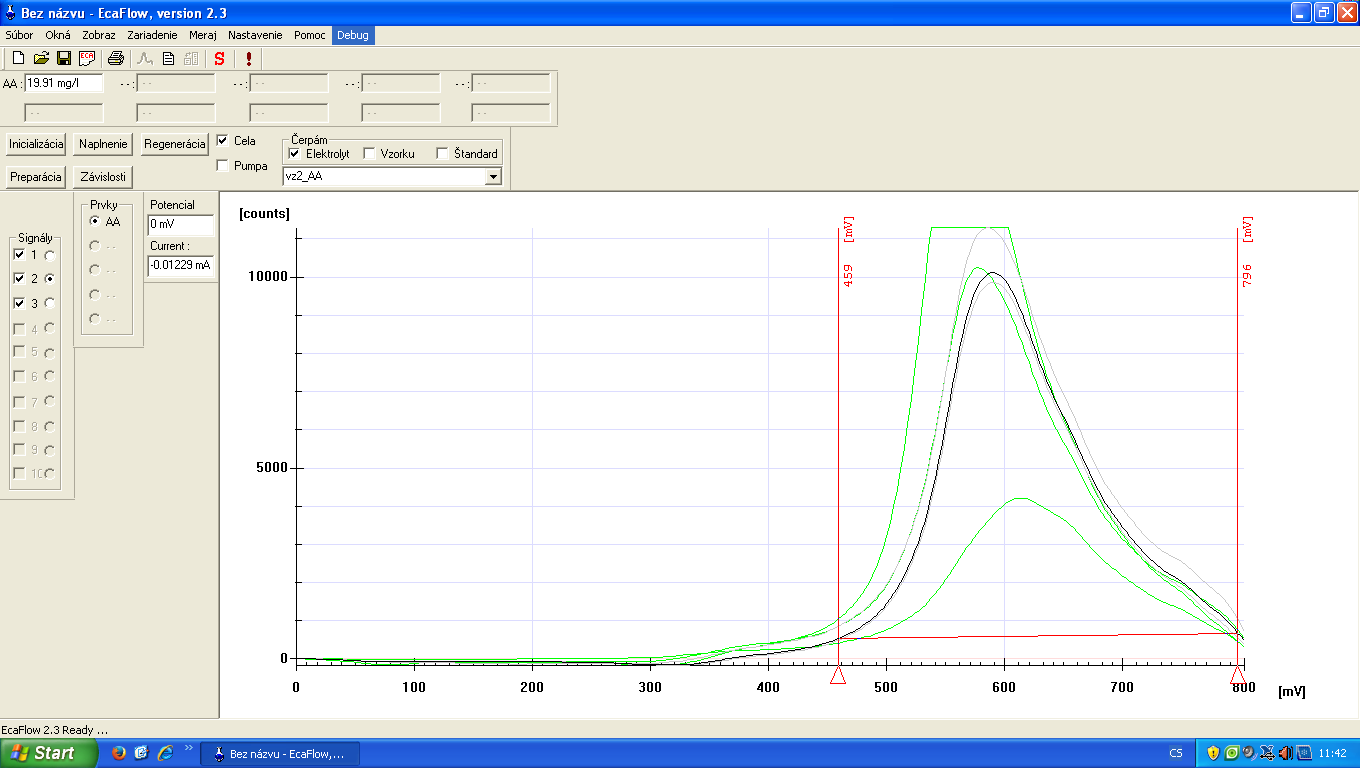 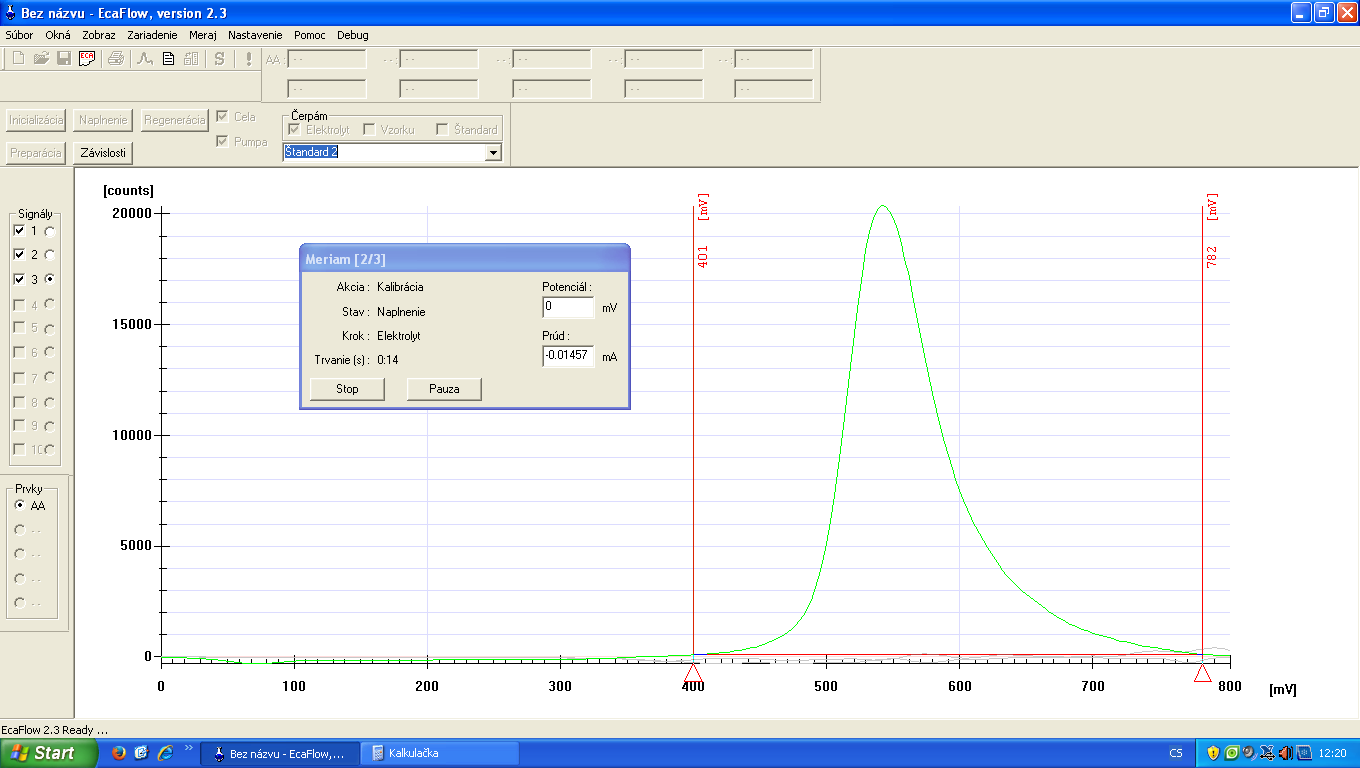 Nastavení → Parametry → Všeobecné → vybrat mód měření Kalibrační přímka, mód měření pozadí  Před každým měřenímNastavení → Parametry → Kalibrace → vypsat políčka Kalibrační přímky Cstd1, Cstd2, Cstd3 (první tři kalibrační roztoky)Nastavení → Parametry → Vzorky → Přidat → v zobrazené tabulce uvést číslo nádoby, název (kód) vzorku, počet opakování měření standardů (1x), počet opakování měření vzorku (3x) a zatrhnout Analyzuj → OK, pravým tlačítkem zrušit měření srovnávacího vzorku (předchozí vzorek)Spustit měření →  ! , označit měření standardů a stlačit StartPo ukončení měření → Nastavení → Parametry → Vzorky → pravým tlačítkem zrušit měření prvních tří kalibračních roztoků → OK → spustit měření →  ! , označit měření vzorků a stlačit StartUložit naměřená data → File → ExportHodnoty uložené v PC převést do souboru v Excelu, sestrojit kalibrační závislost       f(c) = /E .Stanovení limitu detekce a meze stanovitelnosti pomocí programu OriginPro 8.1.Spustit program OriginPro 8.1.Do sloupečku A(X) napsat hodnoty, které leží na ose x (např. koncentrace). Do sloupečku B(Y) napsat hodnoty, které mají být vyneseny na ose y (např. /E). Program OriginPro 8.1 je kompaktibilní s Excelem, hodnoty tedy lze nakopírovat z excelovského souboru.Vyplnit názvy sloupců v řádku Comments (koncentrace, /E).Hodnoty, ze kterých má být vytvořen graf označit  na horní liště  Analysis  Fitting  Linear Fit (předpokládáme lineární závislost)  Open Dialog …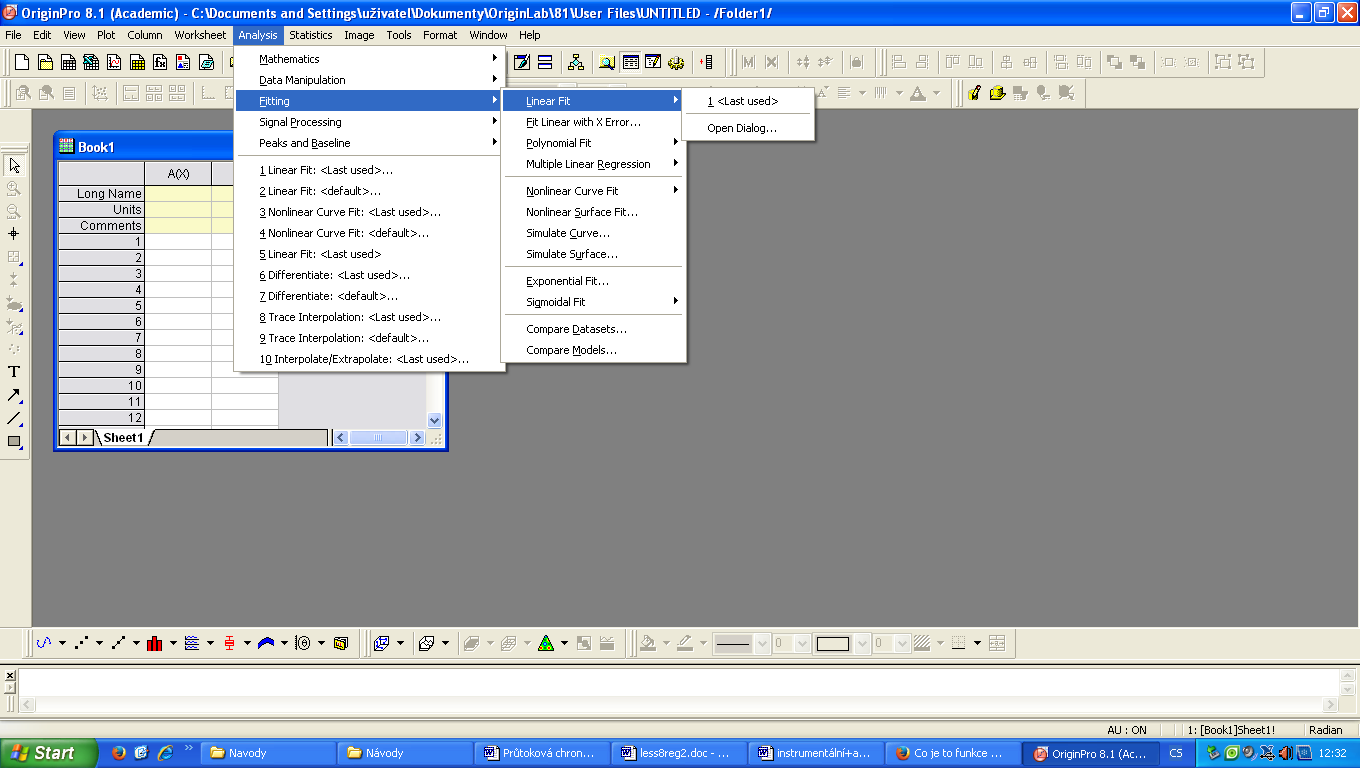 V nově otevřeném okně „Linear Fit“  Fitted Curves plot  zakliknout Confidence bands (pásy spolehlivosti) a Prediction  bands. Škálu „Range“ zvolit Custom (běžnou) a minimální hodnotu nastavit na 0 (v případě, že chceme bod 0,0  poté OK.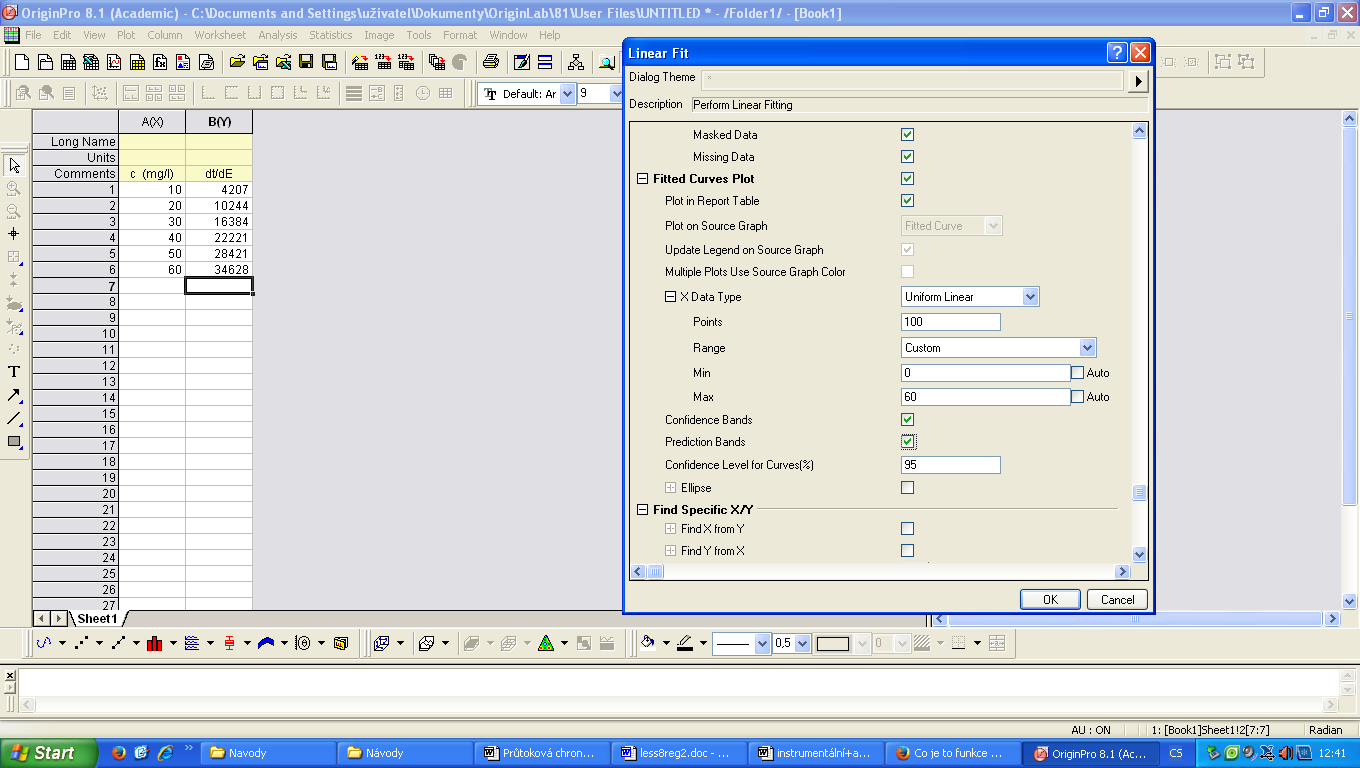 V pracovním sešitu „BOOK1“ se  vytvoří dva nové listy – FitLinear1 a FitLinearCurve1.Otevřít list FitLinearCurve1  zde jsou souřadnice bodů lineární závislosti i jednotlivých pásů. Limit detekce odečíst následujícím způsobem: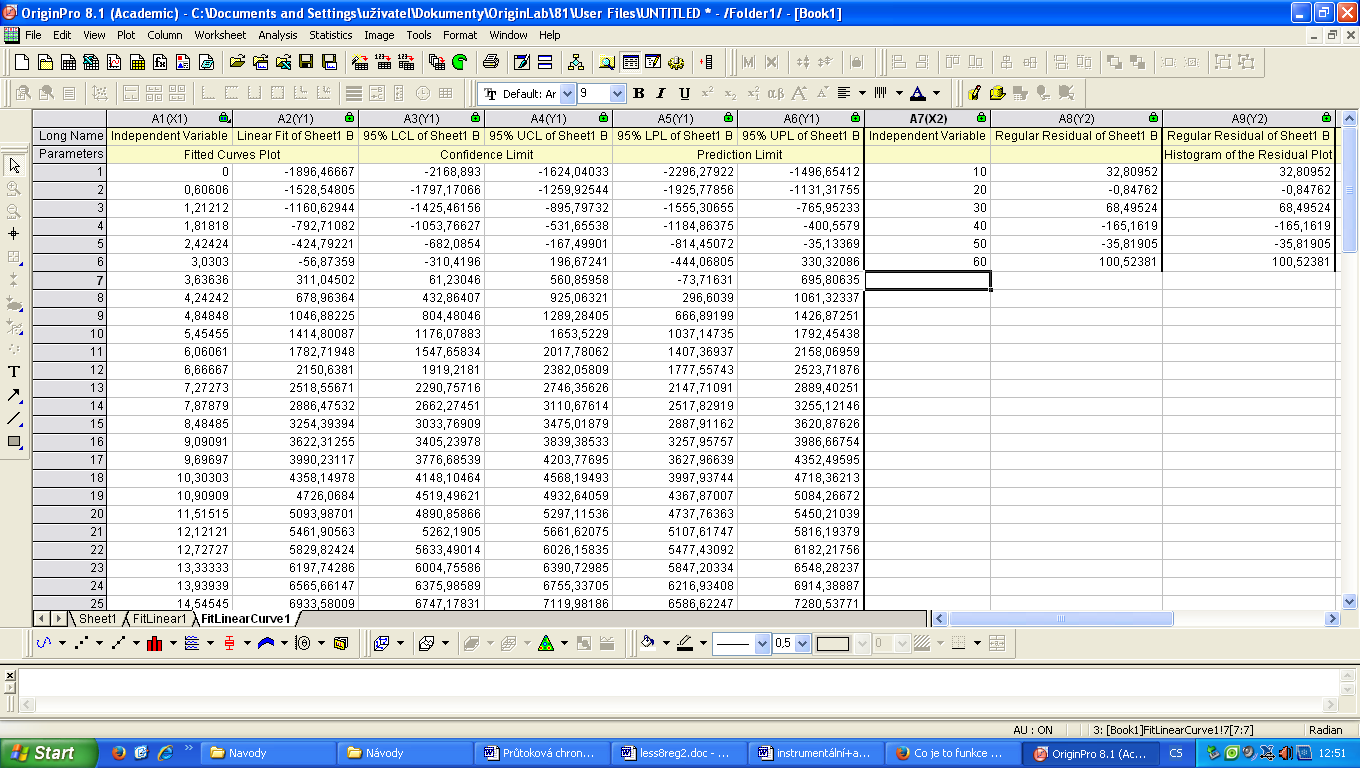 Nejprve se podíváme na hodnoty ve sloupci A6(Y1), který obsahuje hodnoty „horního“ predikčního pásu (nad kalibrační přímkou) a zjistíme první hodnotu v tomto sloupečku (např. v uvedené tabulce je to číslo -1496,65412). Poté se podíváme do sloupečku A5(Y1), který obsahuje hodnoty hodnoty „dolního“ predikčního pásu (pod kalibrační přímkou). V tomto sloupečku budeme hledat hodnotu, která se nejvíce blíží číslu nalezenému ve sloupci A6(Y1). Tato hodnota odpovídá nejnižšímu možnému signálu analytu (vynesen na ose y), který lze detekovat.Pro nás je ale nejdůležitější zjistit, která hodnota na ose x tomuto signálu odpovídá. Tuto hodnotu naleznete ve sloupečku A1(X1) (v tomto sloupečku jsou vyneseny hodnoty osy x – v našem případě koncentrace). Hodnota LOD se bude nacházet na stejném řádku jako číslo nalezené ve sloupci A5(Y1).V listu FitLinear1 v horní tabulce jsou zapsány hodnoty úseku (Intercept) a směrnice (Slope) kalibrační přímky.Pokud 2x kliknete na graf „Fitted Curves plot“, graf se zvětší na celé okno a lze ho dále upravovat (popsat osy, změnit legendu, …) 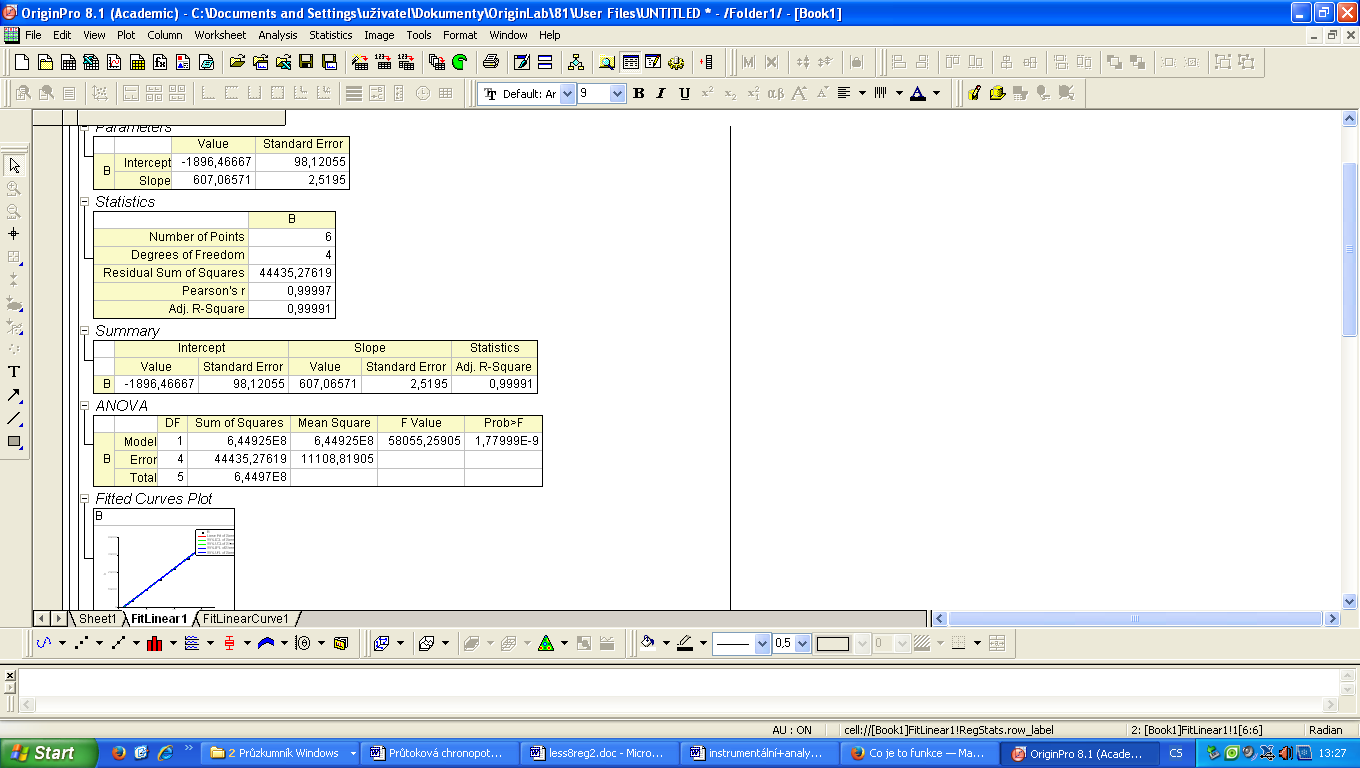 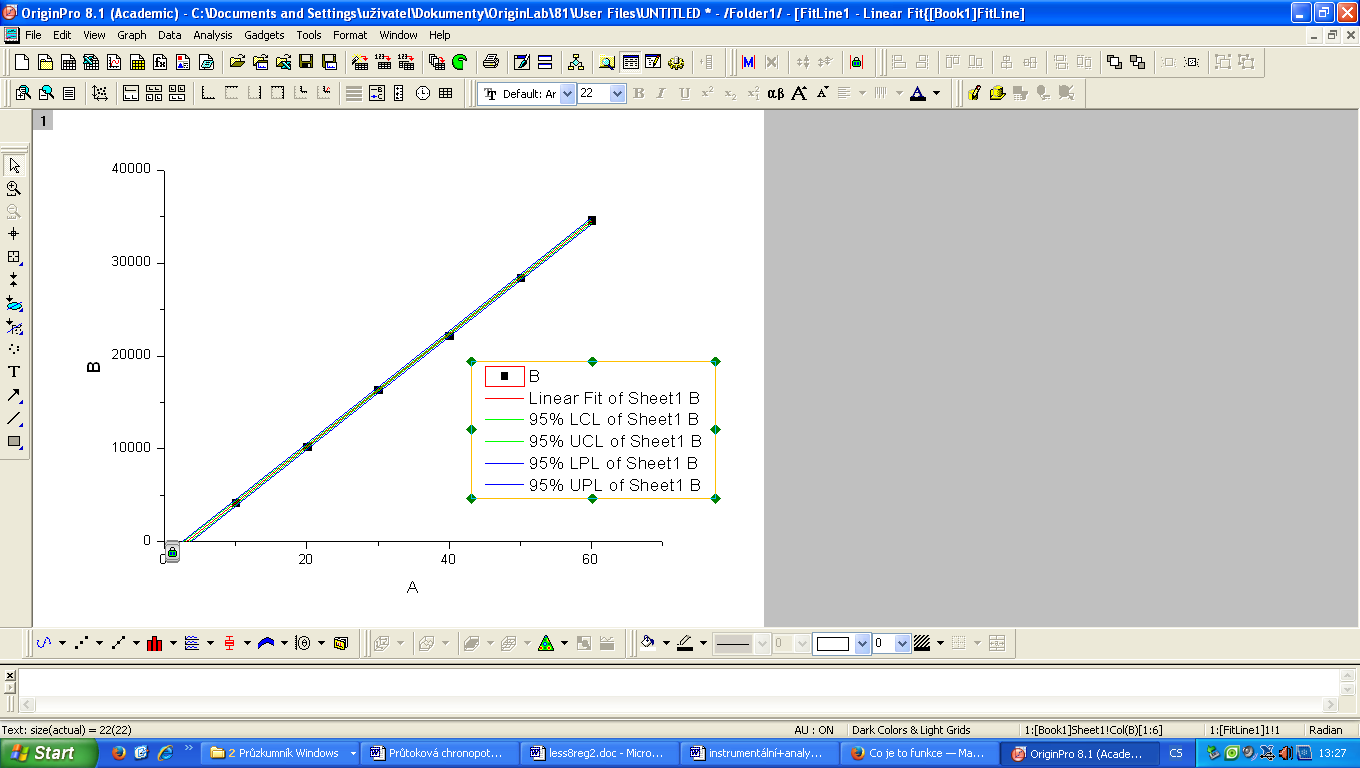 Pro export grafu postupujte následovně: File  Export Graphs  Open dialog … V novém okně je nutné zvolit typ obrázku – Image type (jpg, png, …), do pole File Name napsat jméno, do pole Path zvolit místo umístění obrázku (např. Plocha – desktop)  OK.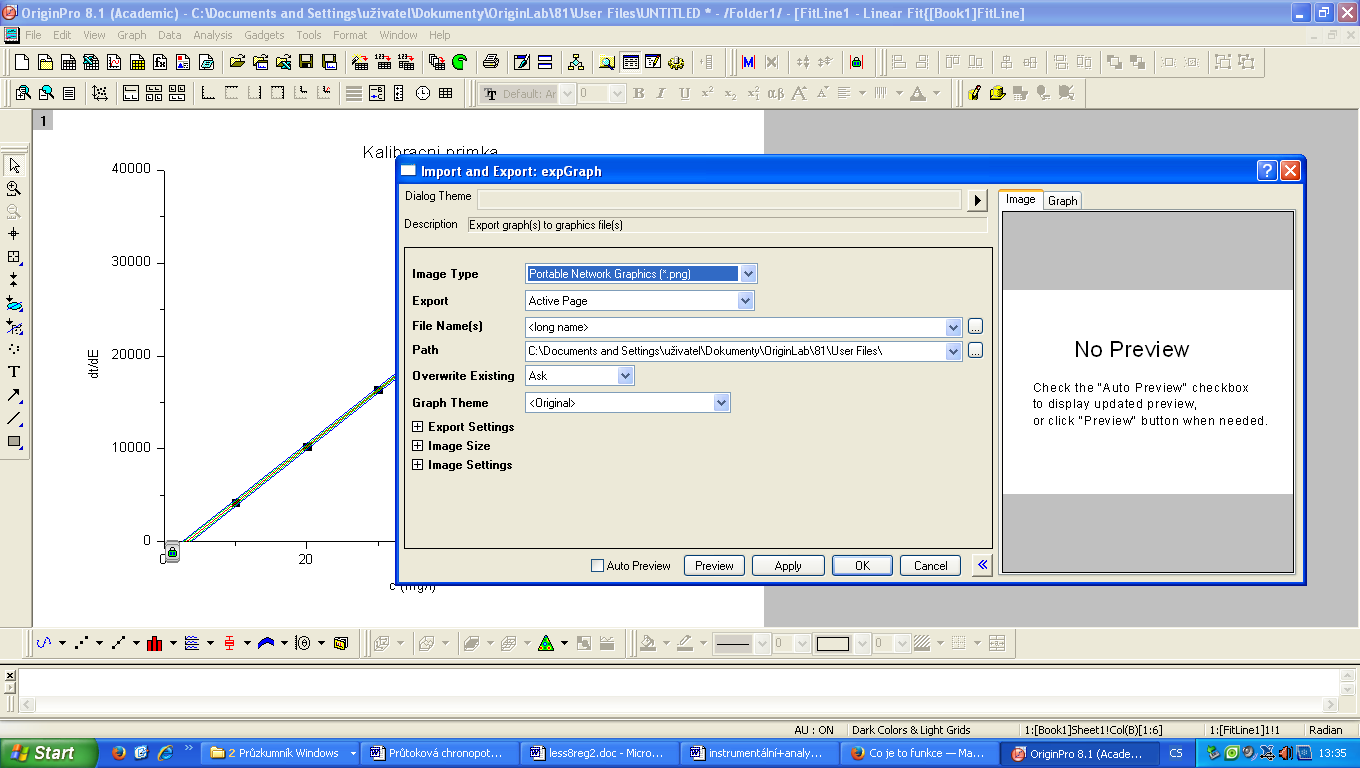 Poznámka:  Pokud jsou píky symetrické, jako kvantitativní ukazatel obvykle používáme výšku v maximu píku. Pokud chceme pracovat přesněji, měříme plochu píku.. Pro zjištění plochy nejjednodušeji postupujeme tak, že pík aproximujeme trojúhelníkem, protože pak pro výpočet plochy plochy můžeme použít vzorec pro výpočet obsahu trojúhelníku. Přesnější postupy jsou mechanická integrace (planimetrie) nebo vážení vystříhaných píků. č.c (mg/l)Vpip (ml)Δτ/ΔE (counts)1.1052.20103.30154.40205.50256.6030